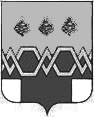 А Д М И Н И С Т Р А Ц И ЯМ А К С А Т И Х И Н С К О Г О   М У Н И Ц И П А Л Ь Н О Г О   О К Р У Г А Т В Е Р С К О Й  О Б Л А С Т ИП О С Т А Н О В Л Е Н И ЕОт                      2023                                                                                                                                      №        - па      Об утверждении административного регламента предоставления муниципальной услуги «Постановка на учет и направление детей в муниципальные образовательные учреждения, реализующие образовательные программы дошкольного образования, расположенные на территории Максатихинского муниципального округа Тверской области»В соответствии с Федеральными  законами Российской Федерации от 27.07.2010 № 210-ФЗ «Об организации предоставления государственных и муниципальных услуг», от 06.10.2003 N 131-ФЗ "Об общих принципах организации местного самоуправления в Российской Федерации", от 30.12.2020 № 509-РФ «О внесении изменений в отдельные законодательные акты Российской Федерации», от 29.12.2012 № 273-ФЗ «Об образовании в Российской Федерации», распоряжением Правительства Российской Федерации от 18.09.2019  № 2113-р, законом Тверской области № 11-ЗО от 07.04.2022 г. «О преобразовании муниципальных образований, входящих в состав территории муниципального образования Тверской области Максатихинский муниципальный район, путем объединения поселений и создании вновь образованного муниципального образования с наделением его статусом муниципального округа и внесении изменений в отдельные законы Тверской области", решением Думы Максатихинского                                                                                                           муниципального округа Тверской области № 63 от 21.12.2022 г. «О правопреемстве Администрации Максатихинского муниципального округа Тверской области», постановлением  администрации  Максатихинского района Тверской области от 14.07.2022г. № 340-па  «Об утверждении Порядка разработки и утверждения административных регламентов предоставления муниципальных услуг», Уставом Максатихинского муниципального округа Тверской области, в целях предоставления муниципальной услуги  «Постановка на учет и направление детей в муниципальные образовательные учреждения, реализующие образовательные программы дошкольного образования, расположенные на территории Максатихинского муниципального округа Тверской области», администрация Максатихинского муниципального округа                                                             ПОСТАНОВЛЯЕТ:1. Утвердить административный  регламент предоставления муниципальной услуги  «Постановка на учет и направление детей в муниципальные образовательные учреждения, реализующие образовательные программы дошкольного образования, расположенные на территории Максатихинского муниципального округа Тверской области».Признать утратившим силу постановление администрации Максатихинского района Тверской области от 30.12.2022 г. № 651-па «Об утверждении административного регламента предоставления муниципальной услуги «Постановка на учет и направление детей в муниципальные образовательные учреждения, реализующие образовательные программы дошкольного образования, расположенные на территории муниципального образования «Максатихинский район» Тверской области».3. Настоящее постановление вступает в силу с момента подписания и подлежит размещению на официальном сайте администрации Максатихинского муниципального округа Тверской области в информационно-телекоммуникационной сети Интернет.4. Контроль за исполнением настоящего постановления возложить на начальника Управления образования администрации Максатихинского муниципального округа Тверской области.Глава Максатихинского муниципального округа                                                                                        М.В. ХовановАДМИНИСТРАТИВНЫЙ РЕГЛАМЕНТпредоставления муниципальной услуги «Постановка на учет и направление детей в муниципальные образовательные учреждения, реализующие образовательные программы дошкольного образования, расположенные на территории Максатихинского муниципального округа  Тверской области»I. Общие положения Предмет регулирования Административного регламентаАдминистративный регламент предоставления муниципальной услуги «Постановка на учет и направление детей в муниципальные образовательные учреждения, реализующие образовательные программы дошкольного образования, расположенные на территории Максатихинского муниципального округа Тверской области» (далее – Административный регламент) разработан в целях повышения качества и доступности предоставления муниципальной услуги, определяет стандарт, сроки и последовательность действий (административных процедур) при осуществлении полномочий по предоставлению муниципальной услуги по постановке на учет и направлению детей в муниципальные образовательные учреждения, реализующие образовательные программы дошкольного образования (далее - муниципальная услуга) в Максатихинском  муниципальном округе Тверской области. Настоящий Административный регламент регулирует отношения, возникающие на основании пункта 6 части 1 статьи 9, части 4.1 статьи 67 Федерального закона от 29 декабря 2012 г. № 273-ФЗ «Об образовании в Российской Федерации»  Круг Заявителей1.1. Заявителем на получение муниципальной услуги является родитель (законный представитель) ребенка, либо его уполномоченный представитель (далее – заявитель).  1.2. Заявителем на получение муниципальной услуги посредством федеральной государственной информационной системы «Единый портал государственных и муниципальных услуг (функций)» (далее – ЕПГУ) (https://www.gosuslugi.ru/) и/или региональных порталов государственных и муниципальных услуг (функций) (далее – РПГУ)  является родитель (законный представитель) ребенка, либо его уполномоченный представитель, завершивший прохождение процедуры регистрации в федеральной государственной информационной системе «Единая система идентификации и аутентификации в инфраструктуре, обеспечивающей информационно-технологическое взаимодействие информационных систем, используемых для предоставления государственных и муниципальных услуг в электронной форме» (далее – ЕСИА).  Требования к порядку информирования о предоставлениимуниципальной услуги1.3.Информирование о порядке предоставления муниципальной услуги осуществляется:1) непосредственно при личном приеме заявителя в Управлении образования администрации Максатихинского муниципального округа (далее –Уполномоченный орган),  в муниципальных бюджетных дошкольных образовательных учреждениях Максатихинского муниципального округа Тверской области (далее - МБДОУ). или многофункциональном центре предоставления государственных и муниципальных услуг (далее – многофункциональный центр);2) по телефону в Уполномоченном  органе или многофункциональном центре; 3) письменно, в том числе посредством электронной почты, почтовой связи общего пользования (далее – почтовой связи);4) посредством размещения в открытой и доступной форме информации в информационно-телекоммуникационной сети «Интернет»:на ЕПГУ и/или РПГУ;на 	официальном 	сайте Уполномоченного органа  http://maksatiha-uo.ru/;5) посредством размещения информации на информационных стендах Уполномоченного  органа или многофункционального центра.1.4. Информирование осуществляется по вопросам, касающимся:- способов подачи заявления о предоставлении муниципальной услуги;- адресов Уполномоченного  органа и многофункционального центра, обращаться в которые необходимо для предоставления муниципальной услуги; - справочной информации о режиме работы Уполномоченного   органа;- документов, необходимых для предоставления муниципальной услуги и услуг, которые включены в перечень услуг, необходимых и обязательных для предоставления муниципальной услуги;- порядка и сроков предоставления муниципальной услуги; - порядка получения сведений о ходе рассмотрения заявления о предоставлении муниципальной услуги и о результатах предоставления муниципальной услуги; - порядка досудебного (внесудебного) обжалования действий (бездействия) должностных лиц, и принимаемых ими решений при предоставлении муниципальной услуги. Получение информации по вопросам предоставления муниципальной услуги и услуг, которые включены в перечень услуг, необходимых и обязательных для предоставления муниципальной услуги, осуществляется бесплатно. 1.5. При устном обращении заявителя (лично или по телефону) должностное лицо Уполномоченного органа, работник многофункционального центра,   осуществляющий консультирование, подробно и в вежливой (корректной) форме информирует заявителя по интересующим вопросам. Ответ на телефонный звонок должен начинаться с информации о наименовании органа, в который позвонил заявитель, фамилии, имени, отчества (последнее – при наличии) и должности специалиста, принявшего телефонный звонок. Если должностное лицо Уполномоченного  органа не может самостоятельно дать ответ, телефонный звонок должен быть переадресован (переведен) на другое должностное лицо или же обратившемуся лицу должен быть сообщен телефонный номер, по которому можно будет получить необходимую информацию. Если подготовка ответа требует продолжительного времени, он предлагает заявителю один из следующих вариантов дальнейших действий: изложить обращение в письменной форме и направить по электронной почте в Управление образования или посредством почтовой связи; назначить другое время для консультаций;прийти лично. Должностное лицо Уполномоченного  органа, работник многофункционального центра  не вправе осуществлять информирование, выходящее за рамки стандартных процедур и условий предоставления муниципальной услуги, и влияющее прямо или косвенно на принимаемое решение. Продолжительность информирования по телефону не должна превышать 10 минут. Информирование осуществляется в соответствии с графиком приёма граждан.1.6. По письменному обращению должностное лицо Уполномоченного  органа, ответственное за предоставление муниципальной услуги, работник многофункционального центра подробно в письменной форме разъясняет гражданину сведения по вопросам, указанным в пункте 3.2. настоящего Административного регламента в порядке, установленном Федеральным законом от 2 мая 2006 г. № 59-ФЗ  РФ «О порядке рассмотрения обращений граждан Российской Федерации». 1.7. На ЕПГУ размещаются сведения, предусмотренные Положением о федеральной государственной информационной системе «Федеральный реестр государственных и муниципальных услуг (функций)», утвержденным постановлением Правительства Российской Федерации от 24 октября 2011 г. № 861 « О федеральных государственных информационных системах, обеспечивающих предоставление в электронной форе государственных и муниципальных услуг (осуществление функций)».Доступ к информации о сроках, порядке предоставления муниципальной услуги и документах, необходимых для предоставления муниципальной услуги, осуществляется без выполнения заявителем каких-либо требований, в том числе без использования программного обеспечения, установка которого на технические средства заявителя требует заключения лицензионного или иного соглашения с правообладателем программного обеспечения, предусматривающего взимание платы, регистрацию или авторизацию заявителя или предоставление им персональных данных. 1.8. На официальном сайте Уполномоченного  органа, на стендах в местах предоставления муниципальной услуги и услуг, которые являются необходимыми и обязательными для предоставления муниципальной услуги размещается следующая справочная информация: о месте нахождения и графике работы Уполномоченного  органа и его структурных подразделений, ответственных за предоставление муниципальной услуги, а также многофункционального центра;справочные телефоныструктурных подразделений Уполномоченного  органа, ответственных за предоставление муниципальной услуги а также многофункционального центра, в том числе номер телефона – автоинформатора (при наличии);адрес официального сайта, а также электронной почты и (или) формы обратной связи Уполномоченного  органа в информационно- телекоммуникационной сети «Интернет». 1.9. В зале ожидания Уполномоченного  органа размещаются нормативные правовые акты, регулирующие порядок предоставления муниципальной услуги, в том числе Административный регламент, которые по требованию заявителя предоставляются ему для ознакомления. 1.10. Информация о ходе рассмотрения заявления о предоставлении муниципальной услуги и о результатах предоставления муниципальной услуги и о результатах предоставления муниципальной услуги может быть получена заявителем в личном кабинете на ЕПГУ и/или РПГУ, а также в соответствующем структурном подразделении Уполномоченного  органа, многофункциональном центре при обращении заявителя лично, по телефону, посредством электронной почты или почтовой связи.II. Стандарт предоставления муниципальной услуги Наименование муниципальной услуги2.1. Муниципальная услуга «Постановка на учет и направление детей в муниципальные образовательные учреждения, реализующие образовательные программы дошкольного образования, расположенные на территории Максатихинского муниципального округа Тверской области». Наименование органа государственной власти, органа местного самоуправления (организации), предоставляющего муниципальную услугу2.2. Муниципальная услуга предоставляется Уполномоченным органом - Управление  образования администрации Максатихинского муниципального округа.2.3. В предоставлении муниципальной услуги принимают участие:Управление  образования администрации Максатихинского муниципального округа;многофункциональный центр предоставления государственных и муниципальных услуг; дошкольные образовательные учреждения.2.4. При предоставлении муниципальной услуги Уполномоченному  органу  запрещается требовать от заявителя осуществления действий, в том числе согласований, необходимых для получения муниципальной услуги и связанных с обращением в иные государственные органы и организации, за исключением получения услуг, включенных в перечень услуг, которые являются необходимыми и обязательными для предоставления муниципальной услуги. Описание результата предоставления муниципальной услуги2.5. Результатом предоставления муниципальной услуги является: постановка на учет нуждающихся в предоставлении места в  муниципальной образовательной организации (промежуточный результат) и  направление в муниципальную образовательную организацию (основной результат). 2.5.1. Решение о предоставлении муниципальной услуги в части промежуточного результата по форме согласно Приложению № 1 и Приложению № 2 к настоящему Административному регламенту. 2.5.2. Решение о предоставлении муниципальной услуги в части основного результата по форме согласно Приложению № 3 и Приложению № 4 к настоящему Административному регламенту. 2.5.3. Решение об отказе в предоставлении муниципальной услуги в части промежуточного результата – постановки на учет по форме, согласно Приложению № 5 и Приложению № 6 к настоящему Административному регламенту. Срок предоставления муниципальной услуги, в том числе с учетом необходимости обращения в организации, участвующие в предоставлении муниципальной услуги, срок приостановления предоставления муниципальной услуги, срок выдачи (направления) документов, являющихся результатом предоставления муниципальной услуги2.6. Уполномоченный орган в течение 7 рабочих дней со дня регистрации заявления и документов, необходимых для предоставления муниципальной услуги, в Уполномоченном органе, направляет заявителю способом, указанном в заявлении, или в случае подачи заявления в электронном виде путем направления информации в личный кабинет на ЕПГУ и/или РПГУ результаты, указанные в пунктах 2.5.1. или 2.5.3. Административного регламента.  Уполномоченный орган в течение 1 дня со дня утверждения документа о предоставлении места в муниципальной организации  с учетом желаемой даты приема, указанной в заявлении, направляет заявителю результат, указанный в пункте 2.5.2. Административного регламента.  Нормативные правовые акты, регулирующие предоставление муниципальной услуги2.7. Перечень нормативных правовых актов, регулирующих предоставление муниципальной услуги (с указанием их реквизитов и источников официального опубликования), размещается в федеральной государственной информационной системе «Федеральный реестр государственных и муниципальных услуг (функций)», в соответствующих разделах на ЕПГУ и/или РПГУ, официальном сайте Уполномоченного  органа:Федеральный закон  РФ от 29 декабря 2012 г. № 273-ФЗ «Об образовании в Российской Федерации»;Федеральный закон  РФ от 30.12.2020 № 509-РФ «О внесении изменений в отдельные законодательные акты Российской Федерации»;приказ Минпросвещения России от 15 мая 2020 г. № 236 «Об утверждении Порядка приема на обучение  по образовательным программам дошкольного образования»; приказ Минобрнауки России от 28 декабря 2015 г № 1527 «Об утверждении Порядка и условий осуществления перевода обучающихся из одной организации, осуществляющей образовательную деятельность по образовательным программам дошкольного образования, в другие организации, осуществляющие образовательную деятельность по образовательным программам соответствующих уровня и направленности» (в части перевода в государственную или муниципальную образовательную организацию по инициативе родителя (законного представителя)); приказ Минпросвещения России от 31 июля 2020 г. № 373 «Об утверждении Порядка организации и осуществления образовательной деятельности по основным общеобразовательным программам - образовательным программам дошкольного образования» (в части количества детей в отдельных группах или отдельных образовательных организациях).В части предусмотренного федеральным законодательством права на внеочередное (первоочередное) предоставление муниципальной услуги: Закон Российской Федерации от 17 января 1992 г. № 2202-1 «О прокуратуре Российской Федерации»; Закон Российской Федерации от 26 июня 1992 г. № 3132-1 «О статусе судей в Российской Федерации»; Закон Российской Федерации от 15 мая 1991 г. № 1244-1 «О социальной защите граждан, подвергшихся воздействию радиации вследствие катастрофы на Чернобыльской АЭС»; Федеральный закон РФ от 28 декабря 2010 г. № 403-ФЗ «О Следственном комитете Российской Федерации»; Федеральный закон РФ от 27 мая 1998 г. № 76-ФЗ «О статусе военнослужащих»; Федеральный закон РФ от 7 февраля 2011 г. № 3-ФЗ «О полиции»; Федеральный закон РФ от 30 декабря 2012 г. № 283-ФЗ «О социальных гарантиях сотрудникам некоторых федеральных органов исполнительной власти и внесении изменений в отдельные законодательные акты Российской Федерации»;  постановление Правительства Российской Федерации от 12 августа 2008 г.  № 587 «О дополнительных мерах по усилению социальной защиты военнослужащих и сотрудников федеральных органов исполнительной власти, участвующих в выполнении задач по обеспечению безопасности и защите граждан Российской Федерации, проживающих на территориях Южной Осетии и Абхазии»;  постановление Правительства Российской Федерации от 9 февраля 2004 г.  № 65 «О дополнительных гарантиях и компенсациях военнослужащим и сотрудникам федеральных органов исполнительной власти, участвующим в контртеррористических операциях и обеспечивающим правопорядок и общественную безопасность на территории Северо - Кавказского региона Российской Федерации»; - Постановление Правительства Российской Федерации от 25 августа 1999 г.  № 936 «О дополнительных мерах по социальной защите членов семей военнослужащих и сотрудников органов внутренних дел, государственной противопожарной службы, уголовно-исполнительной системы, непосредственно участвовавших в борьбе с терроризмом на территории Республики Дагестан и погибших (пропавших без вести), умерших, ставших инвалидами в связи с выполнением служебных обязанностей».  постановление Верховного Совета Российской Федерации от 27 декабря 1991 г. № 2123-1 «О распространении действия Закона РСФСР «О социальной защите граждан, подвергшихся воздействию радиации вследствие катастрофы на Чернобыльской АЭС» на граждан из подразделений особого риска»; указ Президента Российской Федерации от 5 мая 1992 г. № 431 «О мерах по социальной поддержке семей»; указ Президента Российской Федерации от 2 октября 1992 г. № 1157 «О дополнительных мерах государственной поддержки инвалидов»;постановлением Правительства Тверской области № 573-пп от 12. 10. 2022г. « О направлениях мер  поддержки членов семей граждан Российской Федерации, призванных на военную службу по мобилизации с территории Тверской области.Исчерпывающий перечень документов, необходимых в соответствии с нормативными правовыми актами  для предоставления муниципальной услуги2.8. Для получения муниципальной услуги заявитель представляет: 2.8.1. Заявление о предоставлении муниципальной услуги в электронном виде согласно Приложению № 7 или на бумажном носителе согласно Приложению № 8 к настоящему Административному регламенту и документы в соответствии с пунктами 2.8.2-2.8.8 настоящего Административного регламента, в том числе в виде прилагаемых к заявлению электронных документов. В случае направления заявления посредством ЕПГУ и/или РПГУ формирование заявления осуществляется посредством заполнения интерактивной формы на ЕПГУ и/или РПГУ без необходимости дополнительной подачи заявления в какой-либо форме.2.8.2. Документ, удостоверяющий личность заявителя.  При направлении заявления посредством ЕПГУ и/или РПГУ передаются те данные о документе, удостоверяющем личность заявителя, которые были указаны пользователем при создании и подтверждении учетной записи в ЕСИА. Указанные сведения могут быть проверены путем направления запроса с использованием СМЭВ.  2.8.3. Документ, подтверждающий право заявителя на пребывание в Российской Федерации, документ(ы), удостоверяющий(е) личность ребенка и подтверждающий(е) законность представления прав ребенка (для заявителя - иностранного гражданина либо лица без гражданства). 2.8.4. Документ, подтверждающий установление опеки (при необходимости). 2.8.5. Документ психолого-медико-педагогической комиссии (при необходимости). 2.8.6. Документ, подтверждающий потребность в обучении в группе оздоровительной направленности (при необходимости). 2.8.7. Документ, подтверждающий наличие права на специальные меры поддержки (гарантии) отдельных категорий граждан и их семей (при необходимости). 2.8.8. Документ, содержащий сведения о месте пребывания, месте фактического проживания ребенка (при отсутствии свидетельства о регистрации ребенка по месту жительства или по месту пребывания на закрепленной территории). В заявлении, поданном на бумажном носителе, также указывается один из следующих способов направления результата предоставления муниципальной услуги: в форме уведомления по телефону, электронной почте; на бумажном носителе в виде распечатанного экземпляра электронного документа в Уполномоченном органе,  многофункциональном центре  и/или высланного по почтовому адресу, указанному в заявлении.2.9. Дополнительно заявитель может получить результат предоставления услуги на ЕПГУ при оформлении на ЕПГУ заявления о получении информирования по заявлению для направления, поданному на бумажном носителе. Исчерпывающий перечень документов и сведений, необходимых в соответствии с нормативными правовыми актами для предоставления муниципальной услуги,  которые находятся в распоряжении государственных органов, органов местного самоуправления и иных органов и организаций, участвующих в предоставлении государственных или муниципальных услуг2.10. Перечень документов и сведений, необходимых в соответствии с нормативными правовыми актами для предоставления муниципальной услуги, которые находятся в распоряжении государственных органов, органов местного самоуправления и иных органов и организаций, участвующих в предоставлении государственных иди муниципальных услуг в случае обращения:-свидетельство о рождении ребёнка, выданное на территории Российской Федерации;-свидетельство о регистрации ребёнка по месту жительства или по месту пребывания на закреплённой территории или документы, содержащие сведения о месте пребывания, месте фактического проживания ребёнка.2.11. При предоставлении муниципальной услуги запрещается требовать от заявителя: 2.11.1 Представления документов и информации или осуществления действий, представление или осуществление которых не предусмотрено нормативными правовыми актами, регулирующими отношения, возникающие в связи с предоставлением муниципальной услуги. 2.11.2.Представления документов и информации, которые в соответствии  с нормативными правовыми актами Российской Федерации,  Тверской области, муниципальными правовыми актами администрации Максатихинского муниципального округа  находятся  в распоряжении органов, предоставляющих муниципальную услугу, государственных органов, органов местного самоуправления и (или) подведомственных государственным органам и органам местного самоуправления организаций, участвующих в предоставлении муниципальных услуг, за исключением документов, указанных в части 6 статьи 7 Федерального закона от 27 июля 2010 г. № 210-ФЗ «Об организации предоставления государственных и муниципальных услуг» (далее – Федеральный закон № 210-ФЗ). 2.11.3. Представления документов и информации, отсутствие и (или) недостоверность которых не указывались при первоначальном отказе в приеме документов, необходимых для предоставления муниципальной услуги, либо в предоставлении муниципальной услуги, за исключением следующих случаев: изменение требований нормативных правовых актов, касающихся предоставления муниципальной услуги, после первоначальной подачи заявления о предоставлении муниципальной услуги; наличие ошибок в заявлении о предоставлении муниципальной услуги и документах, поданных заявителем после первоначального отказа в приеме документов, необходимых для предоставления муниципальной услуги, либо в предоставлении муниципальной услуги и не включенных в представленный ранее комплект документов; истечение срока действия документов или изменение информации после первоначального отказа в приеме документов, необходимых для предоставления муниципальной услуги, либо в предоставлении муниципальной услуги;выявление документально подтвержденного факта (признаков) ошибочного или противоправного действия (бездействия) должностного лица Уполномоченного органа, работника многофункционального центра, работника организации, предусмотренной частью 1.1 статьи 16 Федерального закона № 210-ФЗ, при первоначальном отказе в приеме документов, необходимых для предоставления муниципальной услуги, либо в предоставлении муниципальной услуги, о чем в письменном виде за подписью руководителя Уполномоченного органа, руководителя многофункционального центра при первоначальном отказе в приеме документов, необходимых для предоставления муниципальной услуги, либо руководителя организации, предусмотренной частью 1.1 статьи 16 Федерального закона № 210-ФЗ, уведомляется заявитель, а также приносятся извинения за доставленные неудобства. Исчерпывающий перечень оснований для отказа в приёме документов, необходимых для предоставления муниципальной услуги при предоставлении заявления на бумажном носителе2.12. При предоставлении заявления на бумажном носителе основаниями для отказа в приёме к рассмотрению документов, необходимых для предоставления муниципальной услуги, являются:- предоставление неполной информации (комплект документов от заявителя) согласно пункту 2.8.настоящего Административного регламента с учетом сроков исправления недостатков со стороны заявителя;-представленные заявителем документы содержат повреждения, подчистки, исправления текста, не заверенные в порядке, установленном законодательством Российской Федерации.Исчерпывающий перечень оснований для приостановления предоставления муниципальной услуги или отказа предоставления муниципальной услуги2.13	Оснований для приостановления предоставления муниципальной услуги не предусмотрено. 2.14.	Основания для отказа в предоставлении муниципальной услуги в части промежуточного результата – постановка на учет: - заявитель не соответствует категории лиц, имеющих право на предоставление услуги; - предоставление недостоверной информации согласно пункту 2.8. настоящего Административного регламента; - представленные документы или сведения утратили силу на момент обращения за услугой (документ, удостоверяющий полномочия представителя заявителя, в случае обращения за предоставлением услуги указанным лицом); - некорректное заполнение обязательных полей в форме запроса, в том числе в интерактивной форме запроса на ЕПГУ (недостоверное, неполное, либо неправильное заполнение) (при подаче заявления в электронном виде);- предоставление неполной информации, в том числе неполного комплекта документов (при подаче заявления в электронном виде);- заявление о предоставлении услуги подано в орган государственной власти, орган местного самоуправления или организацию, в полномочия которых не входит предоставление услуги (при подаче заявления на бумажном носителе).Оснований для отказа в предоставлении муниципальной услуги в части основного результата – направления – не предусмотрено.Перечень услуг, которые являются необходимыми для предоставления муниципальной услуги, в том числе сведения о документе (документах), выдаваемом (выдаваемых) органами и организациями, участвующими в предоставлении муниципальной услуги2.15. Услуги, необходимые и обязательные для предоставления муниципальной услуги, отсутствуют.Порядок,  размер  и основания взимания государственной пошлины или иной оплаты, взимаемой за предоставление  муниципальной услуги2.16.	Предоставление муниципальной услуги осуществляется бесплатно. Порядок,  размер  и основания взимания иной платы за предоставление услуг, которые являются необходимыми и обязательными для предоставления муниципальной услуги, включая информацию о методике расчета размера такой платы2.17.	Услуги, необходимые и обязательные для предоставления муниципальной услуги, отсутствуют.  Максимальный срок ожидания в очереди при подаче запроса о предоставлении муниципальной услуги и при получении результата предоставления муниципальной услуги при предоставлении заявления на бумажном носителе 2.18.	Максимальный срок ожидания в очереди при подаче запроса о предоставлении муниципальной услуги и при получении промежуточного результата предоставления муниципальной услуги в Уполномоченном органе или многофункциональном центре составляет 15 минут. Срок регистрации запроса заявителя о предоставлении муниципальной услуги, в том числе в электронной форме2.19.	Заявления о предоставлении муниципальной услуги подлежат регистрации в Уполномоченном органе в течение 1 рабочего дня со дня получения заявления и документов, необходимых для предоставления муниципальной услуги. В случае наличия оснований для отказа в приеме документов, необходимых для предоставления муниципальной услуги, при подаче заявления на бумажном носителе, с учетом срока исправления недостатков Управление образования не позднее одного рабочего дня, следующего за последним днем, установленным для исправления недостатков, направляет заявителю решение об отказе в приеме документов, необходимых для предоставления муниципальной услуги по форме, приведенной в Приложении  № 9 к настоящему Административному регламенту.  Требования к помещениям, в которых предоставляется муниципальная услуга2.20.	Местоположение административных зданий, в которых осуществляется прием заявлений и документов на бумажном носителе, необходимых для предоставления муниципальной услуги, а также выдача результатов предоставления муниципальной услуги на бумажном носителе, должно обеспечивать удобство для граждан с точки зрения пешеходной доступности от остановок общественного транспорта. В случае если имеется возможность организации стоянки (парковки) возле здания (строения), в котором размещено помещение приема и выдачи результатов предоставления муниципальной услуги, организовывается стоянка (парковка) для личного автомобильного транспорта заявителей. За пользование стоянкой (парковкой) с заявителей плата не взимается. Для парковки специальных автотранспортных средств инвалидов на стоянке (парковке) выделяется не менее 10% мест (но не менее одного места) для бесплатной парковки транспортных средств, управляемых инвалидами I, II групп, а также инвалидами III группы в порядке, установленном Правительством Российской Федерации, и транспортных средств, перевозящих таких инвалидов и (или) детей-инвалидов. В целях обеспечения беспрепятственного доступа заявителей, в том числе передвигающихся на инвалидных колясках, вход в здание и помещения, в которых предоставляется муниципальная услуга, оборудуются пандусами, поручнями, тактильными (контрастными) предупреждающими элементами, иными специальными приспособлениями, позволяющими обеспечить беспрепятственный доступ и передвижение инвалидов, в соответствии с законодательством Российской Федерации о социальной защите инвалидов. Центральный вход в здание Уполномоченного органа должен быть оборудован информационной табличкой (вывеской), содержащей информацию:наименование;местонахождение и юридический адрес;режим работы;график приема;номера телефонов для справок.Помещения, в которых предоставляется муниципальная услуга, должны соответствовать санитарно-эпидемиологическим правилам и нормативам. Помещения, в которых предоставляется муниципальная услуга, оснащаются: противопожарной системой и средствами пожаротушения;системой оповещения о возникновении чрезвычайной ситуации;средствами оказания первой медицинской помощи;туалетными комнатами для посетителей. Зал ожидания заявителей  оборудуется стульями, скамьями, количество которых определяется исходя из фактической нагрузки и возможностей для их размещения в помещении, а также информационными стендами. Тексты материалов, размещенных на информационном стенде, печатаются удобным для чтения шрифтом, без исправлений, с выделением наиболее важных мест полужирным шрифтом. Места для заполнения заявлений оборудуются стульями, столами (стойками), бланками заявлений, письменными принадлежностями. Места приема заявителей оборудуются информационными табличками (вывесками) с указанием: номера кабинета и наименования отдела; фамилии, имени и отчества (последнее – при наличии), должности ответственного лица за прием документов; графика приема заявителей. Рабочее место каждого ответственного лица за прием документов, должно быть оборудовано персональным компьютером с возможностью доступа к необходимым информационным базам данных, печатающим устройством (принтером) и копирующим устройством. Лицо, ответственное за прием документов, должно иметь настольную табличку с указанием фамилии, имени, отчества (последнее - при наличии) и должности. При предоставлении муниципальной услуги инвалидам обеспечиваются: возможность беспрепятственного доступа к объекту (зданию, помещению), в котором предоставляется муниципальная услуга; возможность самостоятельного передвижения по территории, на которой расположены здания и помещения, в которых предоставляется муниципальная услуга, а также входа в такие объекты и выхода из них, посадки в транспортное средство и высадки из него, в том числе с использование кресла-коляски; сопровождение инвалидов, имеющих стойкие расстройства функции зрения и самостоятельного передвижения; надлежащее размещение оборудования и носителей информации, необходимых для обеспечения беспрепятственного доступа инвалидов зданиям и помещениям, в которых предоставляется муниципальная услуга, и к муниципальной услуге с учетом ограничений их жизнедеятельности;дублирование необходимой для инвалидов звуковой и зрительной информации, а также надписей, знаков и иной текстовой и графической информации знаками, выполненными рельефно-точечным шрифтом Брайля;допуск сурдопереводчика и тифлосурдопереводчика; допуск собаки-проводника при наличии документа, подтверждающего ее специальное обучение, на объекты (здания, помещения), в которых предоставляются муниципальная услуги;оказание инвалидам помощи в преодолении барьеров, мешающих получению ими муниципальных услуг наравне с другими лицами. Показатели доступности и качества муниципальной услуги2.21. Основными показателями доступности предоставления муниципальной услуги являются: наличие полной и понятной информации о порядке, сроках и ходе предоставления муниципальной услуги в информационно телекоммуникационных сетях общего пользования (в том числе в сети «Интернет»), средствах массовой информации; возможность получения информации о ходе предоставления муниципальной услуги, в том числе с использованием ЕПГУ; возможность получения информации о ходе предоставления муниципальной услуги, в том числе использованием ЕПГУ и (или) РПГУ;возможность получения заявителем информации о последовательности предоставления места в муниципальной образовательной организации, в том числе с использованием ЕПГУ и (или) РПГУ.2.22. Основными показателями качества предоставления муниципальной услуги являются: - своевременность предоставления муниципальной услуги в соответствии со стандартом ее предоставления, установленным настоящим Административным регламентом; - минимально возможное количество взаимодействий гражданина с должностными лицами, участвующими в предоставлении муниципальной услуги; - отсутствие обоснованных жалоб на действия (бездействие) сотрудников и их некорректное (невнимательное) отношение к заявителям;- отсутствие нарушений со стороны Уполномоченного органа  установленных сроков в процессе предоставления муниципальной услуги;- отсутствие заявлений об оспаривании решений, действий (бездействия) Уполномоченного органа, его должностных лиц, принимаемых (совершенных) при предоставлении муниципальной услуги, по итогам рассмотрения, которых вынесены решения об удовлетворении (частичном удовлетворении) требований заявителей. Иные требования, в том числе учитывающие особенности   предоставления  муниципальной услуги  в многофункциональном центре и особенности предоставления муниципальной услуги  по экстерриториальному принципу и особенности предоставления муниципальной услуги в электронной форме2.23. Предоставление муниципальной услуги по экстерриториальному принципу осуществляется в части обеспечения возможности подачи заявлений посредством ЕПГУ и (или) РПГУ  и получения результата муниципальной услуги в многофункциональном центре.2.24. Заявителям обеспечивается возможность направления заявления, документов и сведений, необходимых в соответствии с нормативными правовыми актами для предоставления муниципальной услуги, в электронном виде посредством ЕПГУ и (или) РПГУ.Для получения муниципальной услуги заявитель должен авторизоваться на ЕПГУ и (или) РПГУ  в роли частного лица (физическое лицо) с подтверждённой учётной записью в ЕСИА, указать наименование муниципальной услуги и заполнить предложенную интерактивную форму заявления.  Заявление подписывается простой электронной подписью заявителя и направляется в Управление образования посредством СМЭВ.  Электронная форма муниципальной услуги предусматривает возможность прикрепления в электронном виде документов, предусмотренных пунктом 2.8.3-2.8.8,  заверенных усиленной квалифицированной электронной подписью уполномоченного органа (организации).  Результаты предоставления муниципальной услуги, указанные в пункте 2.5. настоящего Административного регламента, направляются заявителю в личный кабинет на ЕПГУ и (или) РПГУ  в форме уведомлений по заявлению. В случае направления заявления посредством ЕПГУ и (или) РПГУ результат предоставления муниципальной услуги также может быть выдан заявителю на бумажном носителе в многофункциональном центре.2.25. При подаче электронных документов, предусмотренных пунктом 9.1, через ЕПГУ и (или) РПГУ, такие документы предоставляются в форматах pdf, jpg, jpeg с sig. Электронные документы должны обеспечивать: - возможность идентифицировать документ и количество листов в документе; - для документов, содержащих структурированные по частям, главам, разделам (подразделам) данные и закладки, обеспечивающие переходы по оглавлению и (или) к содержащимся в тексте рисункам и таблицам. III. Состав, последовательность и сроки выполнения административных процедур (действий), требования к порядку их выполнения, в том числе особенности выполнения административных процедур в электронной форме Исчерпывающий перечень административных процедур вне зависимости от формы3.1. Предоставление муниципальной услуги включает в себя следующие административные процедуры: прием и регистрация заявления и иных документов, необходимых для предоставления муниципальной услуги; получение сведений посредством СМЭВ;рассмотрение документов и сведений; принятие решения; выдача промежуточного результата; внесение основного результата муниципальной услуги в реестр юридически значимых записей. Описание административных процедур представлено в Приложении № 10 к настоящему Административному регламенту. Перечень административных процедур (действий) при предоставлении муниципальной услуги в электронной форме через ЕПГУ и (или) РПГУ3.2. При предоставлении муниципальной услуги в электронной форме заявителю дополнительно обеспечиваются: получение информации о порядке и сроках предоставления муниципальной услуги в электронной форме;формирование заявления в электронной форме; получение сведений о ходе рассмотрения заявления в электронной форме;возможность получения на ЕПГУ сведений о ходе рассмотрения заявления, поданного в иных формах, по запросу заявителя;осуществление оценки качества предоставления муниципальной услуги;досудебное (внесудебное) обжалование решений и действий (бездействия) Уполномоченного органа либо действия (бездействие) должностных лиц Уполномоченного органа, предоставляющего муниципальную услугу, либо муниципального служащего.  Порядок осуществления административных процедур (действий) вне зависимости от формы оказания услуги3.3. Формирование заявления. Заявление может быть сформировано в электронном виде на ЕПГУ и (или) РПГУ  или подано на бумажном носителе. Формирование заявления в электронной форме не требует дополнительной подачи заявления на бумажном носителе. При формировании заявления в электронной форме после заполнения заявителем каждого из полей электронной формы заявления осуществляется форматно-логическая проверка. При выявлении некорректно заполненного поля электронной формы заявления заявитель уведомляется о характере выявленной ошибки и порядке ее устранения посредством информационного сообщения непосредственно в электронной форме заявления. При формировании заявления на ЕПГУ  и (или) РПГУ заявителю обеспечивается: а) возможность сохранения ранее введенных в электронную форму заявления значений в любой момент по желанию пользователя, в том числе при возникновении ошибок ввода и возврате для повторного ввода значений в электронную форму заявления; б) возможность автоматического заполнения полей электронной формы заявления на основании данных, размещенных в профиле заявителя в ЕСИА; в) возможность вернуться на любой из этапов заполнения электронной формы заявления без потери ранее введенной информации; г) возможность доступа заявителя на ЕПГУ  (или) РПГУ к заявлениям, ранее поданным им на ЕПГУ (или) РПГУ.Сформированное на ЕПГУ (или) РПГУ заявление направляется в региональную информационную систему доступности дошкольного образования (далее – РГИС ДДО) посредством СМЭВ. 3.4. После поступления в РГИС ДДО электронное заявление становится доступным для должностного лица Уполномоченного органа, ответственного за прием и регистрацию заявления (далее – ответственное должностное лицо). При этом заявителю на ЕПГУ направляется уведомление «Заявление передано в региональную систему доступности дошкольного образования. Заявление зарегистрировано. _______________ (указывается дата и время регистрации заявления в формате: ДД.ММ.ГГГГ чч:мм:сс) с номером ____________________ (указывается уникальный номер заявления в региональной информационной системе). Ожидайте рассмотрения заявления в течение 7 дней».           3.5.Ответственное должностное лицо Уполномоченного органа проверяет наличие электронных заявлений, поступивших с ЕПГУ и (или) РПГУ, с периодом не реже 2 раз в день. 3.6. Ответственное должностное лицо Уполномоченного органа обеспечивает: а) в срок не позднее 1 рабочего дня с момента подачи заявления, а в случае его поступления в нерабочий или праздничный день, – в следующий за ним первый рабочий день прием в работу заявления о предоставлении муниципальной услуги. При этом заявителю на ЕПГУ и (или) РПГУ направляется уведомление «Начато рассмотрение заявления». В случае необходимости подтверждения данных заявления заявителю сообщается об этом в форме уведомления на ЕПГУ и (или) РПГУ  «Для подтверждения данных заявления Вам необходимо представить в Управление образования администрации Максатихинского муниципального округа  (указывается место представления документов) в срок _________________________ (указывается срок представления документов) следующие документы: паспорт заявителя, свидетельство о рождении ребёнка (указывается перечень подтверждающих документов, которые должен представить заявитель)».Данные недостатки могут быть исправлены заявителем в течение 3 дней со дня сообщения, в том числе, поступления соответствующего уведомления, при несоблюдении которого следует отказ в соответствии с пунктами 2.12. и 2.14 настоящего Административного регламента. б) рассмотрение заявления. В качестве промежуточного результата рассмотрения заявления заявителю сообщается, в том числе в форме уведомления на ЕПГУ и (или) РПГУ  «Ваше заявление рассмотрено. Индивидуальный номер заявления ________________. Ожидайте направления в выбранную образовательную организацию после ________ (указывается желаемая дата приема, указанная в заявлении)». (положительный промежуточный результат услуги) либо «Вам отказано в предоставлении услуги по текущему заявлению по причине _________________ (указывается причина, по которой по заявлению принято отрицательное решение). Вам необходимо ____________ (указывается порядок действий, который необходимо выполнить заявителю для получения положительного результата по заявлению)» (отрицательный промежуточный результат услуги).  При наступлении желаемой даты приема и отсутствии свободных мест в образовательных организациях, указанных заявителем в заявлении (по данным РГИС ДДО) заявителю сообщается, в том числе в форме уведомления на ЕПГУ и (или) РПГУ  «В настоящее время в образовательных организациях, указанных в заявлении, нет свободных мест, соответствующих запрашиваемым в заявлении условиям. Вам может быть предложено место в _________ (указывается перечень образовательных организаций, в которых могут быть предоставлены места при наличии возможности). В случае согласия на получение места в данной образовательной организации Вам необходимо изменить в заявлении для направления перечень дошкольных образовательных организаций, выбранных для приема».  При наступлении желаемой даты приема и наличии свободных мест в образовательных организациях, указанных заявителем в заявлении (по данным РГИС), после утверждения документа о направлении, содержащего информацию об определении места для ребенка, и внесения реквизитов данного документа в РГИС заявителю на ЕПГУ и (или) РПГУ  направляется уведомление «Вам предоставлено место в _____________ (указываются название образовательной организации, данные о группе) в соответствии с ________________________ (указываются реквизиты документа о направлении ребенка в дошкольную образовательную организацию). Вам необходимо ____________ (описывается порядок действия заявителя после выставления статуса с указанием срока выполнения действия), (положительный основной результат услуги)». 3.7. Заявителю обеспечивается возможность получения результата предоставления муниципальной услуги на ЕПГУ в виде уведомления при подаче заявления на ЕПГУ или при запросе о получения информации о заявлениях, поданных в иной форме в обезличенном виде на сайте или стенде Уполномоченного органа.  В случае необходимости заявитель может также получить результат в виде выписки из документа о направлении при личном обращении в Уполномоченный орган.Вне зависимости от способа подачи заявления заявителю по его запросу предоставлена возможность получения информации о ходе рассмотрения заявления и о результатах предоставления муниципальной услуги на ЕПГУ и (или) РПГУ.Для получения услуги на ЕПГУ заявитель должен авторизоваться в ЕСИА в роли частного лица (физическое лицо) с подтверждённой учётной записью, выбирать вариант услуги «Подписаться на информирование по заявлениям, поданным на личном приеме», а затем по кнопке «Получить услугу» открыть интерактивную форму заявления, заполнить ее и подать заявление. 3.8. Оценка качества предоставления муниципальной услуги. Оценка качества предоставления муниципальной услуги осуществляется в соответствии с Правилами оценки гражданами эффективности деятельности руководителей территориальных органов федеральных органов исполнительной власти (их структурных подразделений) с учетом качества предоставления ими государственных услуг, а также применения результатов указанной оценки как основания для принятия решений о досрочном прекращении исполнения соответствующими руководителями своих должностных обязанностей, утвержденными постановлением Правительства Российской Федерации от 12 декабря 2012года № 1284 «Об оценке гражданами эффективности деятельности руководителей территориальных органов федеральных органов исполнительной власти (их структурных подразделений) и территориальных органов государственных внебюджетных фондов (их региональных отделений) с учетом качества предоставления государственных услуг, руководителей многофункциональных центров предоставления государственных и муниципальных услуг с учетом качества организации предоставления государственных и муниципальных услуг, а  также о  применении результатов указанной оценки как основания для принятия решений о досрочном прекращении исполнения соответствующими руководителями своих должностных обязанностей». 3.9. Заявителю обеспечивается возможность направления жалобы на решения, действия или бездействие Управления образования, должностного лица Управления образования либо муниципального служащего в соответствии со статьей 11.2 Федерального закона № 210-ФЗ и в порядке, установленном постановлением Правительства Российской Федерации от 20 ноября 2012 г. № 1198 «О федеральной государственной информационной системе, обеспечивающей процесс досудебного, (внесудебного) обжалования решений и действий (бездействия), совершенных при предоставлении государственных и муниципальных услуг. Порядок исправления допущенных опечаток и ошибок в выданных в результате предоставления муниципальной услуги документах в бумажной форме3.10. В случае выявления опечаток и ошибок заявитель вправе обратиться в Уполномоченный орган с заявлением с приложением документов, указанных в пункте 2.8. настоящего Административного регламента. 3.11. Основания отказа в приеме заявления об исправлении опечаток и ошибок указаны в пункте 2.12. настоящего Административного регламента. 3.12. Исправление допущенных опечаток и ошибок в выданных в результате предоставления муниципальной услуги документах осуществляется в следующем порядке: 3.12.1. Заявитель при обнаружении опечаток и ошибок в документах, выданных в результате предоставления муниципальной услуги, обращается лично в Уполномоченный  орган с заявлением о необходимости исправления опечаток и ошибок, в котором содержится указание на их описание. 3.12.2.  Уполномоченный орган при получении заявления, указанного в подпункте 3.12.1. настоящего подраздела, рассматривает необходимость внесения соответствующих изменений в документы, являющиеся результатом предоставления муниципальной услуги. 3.12.3. Уполномоченный орган обеспечивает устранение опечаток и ошибок в документах, являющихся результатом предоставления муниципальной услуги. 3.12.4. Срок устранения опечаток и ошибок не должен превышать 3 (трех) рабочих дней с даты регистрации заявления, указанного в подпункте 3.12.1. настоящего подраздела. IV. Формы контроля за исполнением административного регламентаПорядок осуществления текущего контроля за соблюдением и исполнением ответственными должностными лицами положений регламента и иных нормативных правовых актов, устанавливающих требования к предоставлению муниципальной услуги, а также принятием ими решений4.1. Текущий контроль за соблюдением и исполнением настоящего Административного регламента, иных нормативных правовых актов, устанавливающих требования к предоставлению муниципальной услуги, осуществляется на постоянной основе должностными лицами Уполномоченного органа, уполномоченными на осуществление контроля за предоставлением муниципальной услуги. Для текущего контроля используются сведения служебной корреспонденции, устная и письменная информация специалистов и должностных лиц Уполномоченного органа.Текущий контроль осуществляется путем проведения проверок: решений о предоставлении (об отказе в предоставлении) муниципальной услуги; выявления и устранения нарушений прав граждан; рассмотрения, принятия решений и подготовки ответов на обращения граждан, содержащие жалобы на решения, действия (бездействие) должностных лиц. Порядок и периодичность осуществления плановых и внеплановых проверок полноты и качества предоставления муниципальной услуги, в том числе порядок и формы контроля за полнотой и качеством предоставления муниципальной услуги4.2. Контроль за полнотой и качеством предоставления муниципальной услуги включает в себя проведение плановых и внеплановых проверок. 4.3. Плановые проверки осуществляются на основании годовых планов работы Уполномоченного органа,  утвержденных руководителем Уполномоченного органа. При плановой проверке полноты и качества предоставления муниципальной услуги контролю подлежат: соблюдение сроков предоставления муниципальной услуги;соблюдение положений настоящего Административного регламента; правильность и обоснованность принятого решения об отказе в предоставлении муниципальной услуги.Основанием для проведения внеплановых проверок являются: - получение от государственных органов, органов местного самоуправления информации о предполагаемых или выявленных нарушениях нормативных правовых актов Российской Федерации, нормативных правовых актов Тверской области и нормативных правовых актов органов местного самоуправления  Максатихинского муниципального округа Тверской области;- обращения граждан и юридических лиц на нарушения законодательства, в том числе на качество предоставления муниципальной услуги. Ответственность должностных лиц за решения и действия (бездействие), принимаемые (осуществляемые) ими в ходе предоставления муниципальной услуги4.4. По результатам проведенных проверок в случае выявления нарушений положений настоящего Административного регламента, нормативных правовых актов Тверской области и нормативных правовых актов Максатихинского муниципального округа осуществляется привлечение виновных должностных  лиц к ответственности в соответствии с законодательством Российской Федерации. Персональная ответственность должностных лиц за правильность и своевременность принятия решения о предоставлении (об отказе в предоставлении) муниципальной услуги закрепляется в их должностных регламентах в соответствии с требованиями законодательства. Требования к порядку и формам контроля за предоставлением муниципальной услуги, в том числе со стороны граждан, их объединений и организаций4.5. Граждане, их объединения и организации имеют право осуществлять контроль за предоставлением муниципальной услуги путем получения информации о ходе предоставления муниципальной услуги, в том числе о сроках завершения административных процедур (действий). Граждане, их объединения и организации также имеют право: направлять замечания и предложения по улучшению доступности и качества предоставления муниципальной услуги;вносить предложения о мерах по устранению нарушений настоящего Административного регламента. 4.6. Должностные лица Уполномоченного органа принимают меры к прекращению допущенных нарушений, устраняют причины и условия, способствующие совершению нарушений. Информация о результатах рассмотрения замечаний и предложений граждан, их объединений и организаций доводится до сведения лиц, направивших эти замечания и предложения. V.	 Досудебный (внесудебный) порядок обжалования решений и действий (бездействия) органа, предоставляющего муниципальную услугу, а также их должностных лиц, муниципальных служащих5.1. Заявитель имеет право на обжалование решения и (или) действий (бездействия) Уполномоченного органа, должностных лиц Уполномоченного органа,  муниципальных служащих, многофункционального центра, а также работника многофункционального центра при предоставлении муниципальной услуги в досудебном (внесудебном) порядке (далее – жалоба). Органы местного самоуправления, организации и уполномоченные на рассмотрение жалобы лица, которым может быть направлена жалоба заявителя в досудебном (внесудебном) порядке.5.2. В досудебном (внесудебном) порядке заявитель вправе обратиться с жалобой в письменной форме на бумажном носителе или в электронной форме:В Уполномоченный  орган – на решение и (или) действия (бездействие) должностного лица, руководителя структурного подразделения  Уполномоченного органа на решение и действия (бездействие) Уполномоченного органа,  руководителя Уполномоченного органа;в вышестоящий орган на решение и (или) действия (бездействие) должностного лица, руководителя структурного подразделения Уполномоченного органа. к руководителю многофункционального центра – на решение и действия (бездействие) работника многофункционального центра;к учредителю многофункционального центра -  на решение и действия (бездействие) многофункционального центра.В Уполномоченном органе, многофункциональном  центре, у учредителя многофункционального центра  определяются уполномоченные на рассмотрение жалоб должностные лица. Способы информирования заявителей о порядке подачи и рассмотрения жалобы, в том числе с использованием ЕПГУ и (или) РПГУ5.3. Информация о порядке подачи и рассмотрения жалобы размещается на информационных стендах в местах предоставления муниципальной услуги, на сайте Управления образования, ЕПГУ и (или) РПГУ, а также предоставляется в устной форме по телефону и (или) на личном приеме либо в письменной форме почтовым отправлением по адресу, указанному заявителем (представителем). Перечень нормативных правовых актов, регулирующих порядок досудебного (внесудебного) обжалования действий (бездействия) и (или) решений, принятых (осуществленных) в ходе предоставления муниципальной услуги5.4.	Порядок досудебного (внесудебного) обжалования решений и действий (бездействия) Уполномоченного органа, предоставляющего муниципальную услугу,  а также его должностных лиц регулируется:Федеральным законом № 210-ФЗ « Об организации предоставления государственных и муниципальных услуг»; Федеральным законом №59-ФЗ «О порядке рассмотрения обращения граждан Российской Федерации» постановлением Правительства Российской Федерации от 20 ноября 2012 г. № 1198 «О федеральной государственной информационной системе, обеспечивающей процесс досудебного (внесудебного) обжалования решений и действий (бездействия), совершенных при предоставлении государственных и муниципальных услуг». Форма уведомления о предоставлении промежуточного результата муниципальной услуги (постановка на учет) в электронной формеСтатус информирования: Заявление рассмотреноКомментарий к статусу информирования:  «Ваше заявление рассмотрено. Индивидуальный номер заявления ________________. Ожидайте направления в выбранную образовательную организацию после (указывается желаемая дата приема, указанная в заявлении)».Форма решения о предоставлении промежуточного результата муниципальной услуги (в бумажной форме)Управление образования администрации Максатихинского муниципального округаКому: ___________________ РЕШЕНИЕо предоставлении муниципальной услуги «Постановка на учет и направление детей в муниципальные образовательные учреждения, реализующие образовательные программы дошкольного образования, расположенные на территории Максатихинского муниципального округа Тверской области» в части постановки на учетот ___________                                                                              № ________  Рассмотрев Ваше заявление (обращение) от ________________ № ___ и прилагаемые к нему документы, Управлением образования принято решение: поставить на учет (ФИО ребенка полностью), в качестве нуждающегося в предоставлении места в МБДОУ   /(перечислить указанные в заявлении параметры) ______________________________ 	Должность и ФИО сотрудникаФорма уведомления о предоставлении муниципальной услуги (направление в муниципальную образовательную организацию) в электронной формеСтатус информирования: Направлен в дошкольную образовательную организацию Комментарий к статусу информирования:  «Вам предоставлено место в _____________ (указываются название дошкольной образовательной организации, данные о группе) в соответствии с ________________________ (указываются реквизиты документа о направлении ребенка в дошкольную образовательную организацию). Вам необходимо ____________ (описывается порядок действия заявителя после выставления статуса с указанием срока выполнения действия)».Форма решения о предоставлении муниципальной услуги(в бумажной форме)Управление образования администрации Максатихинского муниципального округаКому: ___________________ РЕШЕНИЕо предоставлении муниципальной услуги «Постановка на учет и направление детей в муниципальные образовательные учреждения, реализующие образовательные программы дошкольного образования, расположенные на территории Максатихинского муниципального округа Тверской области» (в бумажной форме)от ___________ 	                                                                                             № __Вам предоставлено место в МБДОУ детский сад №  _______ Максатихинского муниципального округа, (указываются название дошкольной образовательной организации, в группе (направленность, с указанием вида для групп компенсирующей и комбинированной направленности и профиля группы для оздоровительных групп, возрастной указатель группы)с режимом пребывания ______________________________________________                                                    (указывается режим пребывания ребенка в группе)для обучения по образовательной программе ___________________________(указываются наименование и направленность образовательной программы (при наличии)) на языке (указывается соответствующий язык образования)/для осуществления присмотра и ухода в соответствии с путёвкой № ___________________/____________/____________ (указываются реквизиты документа о направлении ребенка в дошкольную образовательную организацию).Вам необходимо предоставить путёвку в МБДОУ в течение ____________ суток со дня её выдачи.   ______________________________Должность и ФИО сотрудникаФорма уведомления об отказе в предоставлении промежуточного результата муниципальной услуги (постановки на учет) в электронной формеСтатус информирования: Отказано в предоставлении услугиКомментарий к статусу информирования: «Вам отказано в предоставлении услуги по текущему заявлению по причине _________________ (указывается причина, по которой по заявлению принято отрицательное решение). Вам необходимо ____________ (указывается порядок действий, который необходимо выполнить заявителю для получения положительного результата по заявлению)».Форма решения об отказе в предоставлении промежуточного результата муниципальной услуги (в бумажной форме)Управление образования администрации Максатихинского муниципального округаКому: ___________________ РЕШЕНИЕоб отказе в предоставлении муниципальной услуги «Постановка на учет и направление детей в муниципальные образовательные учреждения, реализующие образовательные программы дошкольного образования, расположенные на территории Максатихинского муниципального округа Тверской области» в части постановки на учетот ____________                                                                                       № _____Вам отказано в предоставлении услуги по текущему заявлению по причине _________________________________________________________________. (указывается причина, по которой по заявлению принято отрицательное решение)Вам необходимо ___________________________________________________. (указывается порядок действий, который необходимо выполнить заявителю для получения положительного результата по заявлению)__________________________________________ 	Должность и ФИО сотрудника, принявшего решение  Форма заявления о предоставлении муниципальной услуги в электронном виде___________________________________ ___________________________________ (фамилия, имя, отчество заявителя (последнее - при наличии), данные документа, удостоверяющего личность, контактный телефон, почтовый адрес, адрес электронной почты)ЗАЯВЛЕНИЕ о предоставлении муниципальной услуги в электронном видеЗАЯВЛЕНИЕо предоставлении муниципальной услуги на бумажном носителеЯ,__________________________________________________________________________________________________________________________________, (ФИО родителя (законного представителя), паспортные данные (реквизиты документа, подтверждающего представительство)как родитель (законный представитель), прошу поставить на учет в качестве нуждающегося в предоставлении места в образовательной организации в муниципальной образовательной организации, а также направить на обучение с _________________________________________________________________(желаемая дата обучения)в МБДОУ детский сад № __   Максатихинского муниципального округа с предоставлением возможности обучения _________________________________________________________ (указать язык образования, режим пребывания ребенка в группе, направленность группы, реквизиты заключения психолого-медико-педагогической комиссии (при наличии))__________________________________________________________________.(ФИО ребенка, дата рождения, реквизиты свидетельства о рождении (документа, удостоверяющего личность), проживающего по адресу (адрес места жительства)При отсутствии мест для приема в указанном МБДОУ прошу направить на обучение в следующие по списку МБДОУ детский сад № __ Максатихинского муниципального округа, МБДОУ детский сад  № __ Максатихинского муниципального округа. В связи с положенными мне специальными мерами поддержки (право на внеочередное или первоочередное зачисление) прошу оказать данную услугу во внеочередном (первоочередном) порядке. Соответствующие документы, подтверждающие право, прилагаются. В МБДОУ детский сад № __  Максатихинского муниципального округа обучается брат (сестра) __________________________________________________________________(ФИО ребенка, в отношении которого подается заявление)– ________________________________________________________________ФИО (брата (сестры).Контактные данные: ________________________________________________номер телефона, адрес электронной почты (при наличии) родителей (законных представителей).Приложение: ___________________________________________________________документы, которые представил заявитель О результате предоставления муниципальной услуги прошу сообщить мне: по телефону: ____________________________________________________; по почтовому адресу: _____________________________________________; по адресу электронной почты: ______________________________________; через МФЦ: ______________________________________________________. (нужное вписать)____________________________________            ______________                                           (Заявитель)		                                                                  (Подпись)Дата: «__» ________ 20_ г. ЗАЯВЛЕНИЕо предоставлении мест детям в организациях, реализующих основную общеобразовательную программу дошкольного образования (далее-д/с)Прошу предоставить моему ребенку место в детском саду и сообщаю следующие сведения:Сведения о ребенкеФамилия: _______Имя: ______________Отчество (при наличии): _________________Дата рождения: _________________Сведения об основном документе, удостоверяющем личность: Серия: _____________   1.5.2  Номер: ________________Сведения о заявителеФамилия: _________________Имя: ____________Отчество (при наличии): __________________Способ информирования заявителяПочтовый адрес: -Телефонный звонок (номер телефона): ______________Электронная почта (E-mail): -Служба текстовых сообщений (sms) (номер телефона): -Право на вне-/первоочередное предоставление места для ребенка в д/с-Предпочтения ЗаявителяПредпочитаемые детские сады (указать не более 5):  _____________________________Предлагать только д/с, указанные в заявлении – ________Предпочитаемый режим пребывания в д/с: Полный день – _______	5.3.2 Круглосуточное пребывание – _____5.3.3 Кратковременное пребывание – ____Предпочитаемая дата предоставления места для ребенка в д/с: ________Вид д/сдля детей с ограниченными возможностями здоровья____________Дата и время регистрации заявления: _________________Вид заявления:Первичное – ДаПеревод – НетВ случае изменения данных, указанных в заявлении, обязуюсь лично уведомить Отдел образования и при невыполнении настоящего условия не предъявлять претензий.Подпись специалиста, принявшего заявление _____________________________Достоверность сведений, указанных в заявлении, подтверждаю___________________Форма решения об отказе в приеме документов, необходимых для предоставления услугиУправление  образования администрацииМаксатихинского муниципального округаКому: ___________________ РЕШЕНИЕоб отказе в приёме документов, необходимых для предоставления муниципальной услуги «Постановка на учет и направление детей в муниципальные образовательные учреждения, реализующие образовательные программы дошкольного образования, расположенные на территории Максатихинского муниципального округа Тверской области»от ____________                                                                         № ____________ Рассмотрев Ваше заявление от _______ № ______________ и прилагаемые к нему документы, Управлением образования администрации Максатихинского муниципального округа принято решение об отказе в приеме и регистрации документов, необходимых для предоставления муниципальной услуги, по следующим основаниям: Дополнительная информация___________________________________. Вы вправе повторно обратиться в уполномоченный орган с заявлением о предоставлении муниципальной услуги после устранения указанных нарушений.Данный отказ может быть обжалован в досудебном порядке путем направления жалобы в уполномоченный орган, а также в судебном порядке.   ____________________________ Должность и ФИО сотрудника, принявшего решение  Состав, последовательность и сроки выполнения административных процедур (действий) при предоставлении муниципальной услугиУтвержденПостановлением администрации Максатихинского муниципального округа Тверской областиот         2023     № -паПриложение № 1к  Административному регламентупо предоставлению муниципальной услугиПриложение № 2к  Административному регламентупо предоставлению муниципальной услугиПриложение № 3к  Административному регламентупо предоставлению муниципальной услугиПриложение № 4к  Административному регламентупо предоставлению муниципальной услугиПриложение № 5к  Административному регламентупо предоставлению муниципальной услугиПриложение № 6к  Административному регламентупо предоставлению муниципальной услугиПриложение № 7к  Административному регламентупо предоставлению муниципальной услуги№ п/ пПеречень вопросовПеречень вопросовПеречень вопросовОтветыОтветыОтветы1.Вы являетесь родителем или законным представителемребенкаВы являетесь родителем или законным представителемребенкаВы являетесь родителем или законным представителемребенкаРодительЗаконный представительЗаконный представительАвтоматически заполняются данные из профиля пользователя ЕСИА:фамилия, имя, отчество (при наличии);паспортные данные (серия, номер, кем выдан, когда выдан).Если ЗАКОННЫЙ ПРЕДСТАВИТЕЛЬ, то дополнительно в электронном виде могут быть предоставлены документ (ы), подтверждающий (ие) представление прав ребенка.Дополнительно предоставляются контактные данные родителей (законных представителей) (телефон, адрес электронной почты (при наличии)).Автоматически заполняются данные из профиля пользователя ЕСИА:фамилия, имя, отчество (при наличии);паспортные данные (серия, номер, кем выдан, когда выдан).Если ЗАКОННЫЙ ПРЕДСТАВИТЕЛЬ, то дополнительно в электронном виде могут быть предоставлены документ (ы), подтверждающий (ие) представление прав ребенка.Дополнительно предоставляются контактные данные родителей (законных представителей) (телефон, адрес электронной почты (при наличии)).Автоматически заполняются данные из профиля пользователя ЕСИА:фамилия, имя, отчество (при наличии);паспортные данные (серия, номер, кем выдан, когда выдан).Если ЗАКОННЫЙ ПРЕДСТАВИТЕЛЬ, то дополнительно в электронном виде могут быть предоставлены документ (ы), подтверждающий (ие) представление прав ребенка.Дополнительно предоставляются контактные данные родителей (законных представителей) (телефон, адрес электронной почты (при наличии)).Автоматически заполняются данные из профиля пользователя ЕСИА:фамилия, имя, отчество (при наличии);паспортные данные (серия, номер, кем выдан, когда выдан).Если ЗАКОННЫЙ ПРЕДСТАВИТЕЛЬ, то дополнительно в электронном виде могут быть предоставлены документ (ы), подтверждающий (ие) представление прав ребенка.Дополнительно предоставляются контактные данные родителей (законных представителей) (телефон, адрес электронной почты (при наличии)).Автоматически заполняются данные из профиля пользователя ЕСИА:фамилия, имя, отчество (при наличии);паспортные данные (серия, номер, кем выдан, когда выдан).Если ЗАКОННЫЙ ПРЕДСТАВИТЕЛЬ, то дополнительно в электронном виде могут быть предоставлены документ (ы), подтверждающий (ие) представление прав ребенка.Дополнительно предоставляются контактные данные родителей (законных представителей) (телефон, адрес электронной почты (при наличии)).Автоматически заполняются данные из профиля пользователя ЕСИА:фамилия, имя, отчество (при наличии);паспортные данные (серия, номер, кем выдан, когда выдан).Если ЗАКОННЫЙ ПРЕДСТАВИТЕЛЬ, то дополнительно в электронном виде могут быть предоставлены документ (ы), подтверждающий (ие) представление прав ребенка.Дополнительно предоставляются контактные данные родителей (законных представителей) (телефон, адрес электронной почты (при наличии)).Автоматически заполняются данные из профиля пользователя ЕСИА:фамилия, имя, отчество (при наличии);паспортные данные (серия, номер, кем выдан, когда выдан).Если ЗАКОННЫЙ ПРЕДСТАВИТЕЛЬ, то дополнительно в электронном виде могут быть предоставлены документ (ы), подтверждающий (ие) представление прав ребенка.Дополнительно предоставляются контактные данные родителей (законных представителей) (телефон, адрес электронной почты (при наличии)).2.Персональные данные ребенка, на которого подается заявление о предоставлении услуги:фамилия, имя, отчество (при наличии);дата рождения;реквизиты свидетельства о рождении ребенка либо другого документа, удостоверяющего личность ребенка;адрес места жительства.Персональные данные ребенка, на которого подается заявление о предоставлении услуги:фамилия, имя, отчество (при наличии);дата рождения;реквизиты свидетельства о рождении ребенка либо другого документа, удостоверяющего личность ребенка;адрес места жительства.Персональные данные ребенка, на которого подается заявление о предоставлении услуги:фамилия, имя, отчество (при наличии);дата рождения;реквизиты свидетельства о рождении ребенка либо другого документа, удостоверяющего личность ребенка;адрес места жительства.Персональные данные ребенка, на которого подается заявление о предоставлении услуги:фамилия, имя, отчество (при наличии);дата рождения;реквизиты свидетельства о рождении ребенка либо другого документа, удостоверяющего личность ребенка;адрес места жительства.Персональные данные ребенка, на которого подается заявление о предоставлении услуги:фамилия, имя, отчество (при наличии);дата рождения;реквизиты свидетельства о рождении ребенка либо другого документа, удостоверяющего личность ребенка;адрес места жительства.Персональные данные ребенка, на которого подается заявление о предоставлении услуги:фамилия, имя, отчество (при наличии);дата рождения;реквизиты свидетельства о рождении ребенка либо другого документа, удостоверяющего личность ребенка;адрес места жительства.При наличии данных о ребенке в профиле заявителя в ЕСИА, данные заполняются автоматически. При наличии данных о ребенке в профиле заявителя в ЕСИА, данные заполняются автоматически. При наличии данных о ребенке в профиле заявителя в ЕСИА, данные заполняются автоматически. При наличии данных о ребенке в профиле заявителя в ЕСИА, данные заполняются автоматически. При наличии данных о ребенке в профиле заявителя в ЕСИА, данные заполняются автоматически. При наличии данных о ребенке в профиле заявителя в ЕСИА, данные заполняются автоматически. 3.Желаемые параметры зачисления: Желаемая дата приема; язык образования (выбор из списка); режим пребывания ребенка в группе (выбор из списка); направленность группы (выбор из списка); Вид компенсирующей группы (выбор из списка при выборе групп компенсирующей направленности); Реквизиты документа, подтверждающего потребность в обучении по адаптированной программе (при наличии); Профиль оздоровительной группы (выбор из списка при выборе групп оздоровительной направленности) Реквизиты документа, подтверждающего потребность в оздоровительной группе (при наличии).В случае выбора оздоровительной или компенсирующей группы дополнительно может быть предоставлен в электронном виде соответствующий документ, заверенный усиленной квалифицированной подписью организации его выдавшей; реквизиты заключения психолого-медико-педагогической комиссии (при необходимости). Дополнительно может быть предоставлен в электронном виде соответствующий документ, заверенный усиленной квалифицированной подписью организации его выдавшей; образовательные организации для приема (предоставляется по выбору согласно приложению к настоящему Административному регламенту в соответствии с закреплением территорий за определенными образовательными организациями) Желаемые параметры зачисления: Желаемая дата приема; язык образования (выбор из списка); режим пребывания ребенка в группе (выбор из списка); направленность группы (выбор из списка); Вид компенсирующей группы (выбор из списка при выборе групп компенсирующей направленности); Реквизиты документа, подтверждающего потребность в обучении по адаптированной программе (при наличии); Профиль оздоровительной группы (выбор из списка при выборе групп оздоровительной направленности) Реквизиты документа, подтверждающего потребность в оздоровительной группе (при наличии).В случае выбора оздоровительной или компенсирующей группы дополнительно может быть предоставлен в электронном виде соответствующий документ, заверенный усиленной квалифицированной подписью организации его выдавшей; реквизиты заключения психолого-медико-педагогической комиссии (при необходимости). Дополнительно может быть предоставлен в электронном виде соответствующий документ, заверенный усиленной квалифицированной подписью организации его выдавшей; образовательные организации для приема (предоставляется по выбору согласно приложению к настоящему Административному регламенту в соответствии с закреплением территорий за определенными образовательными организациями) Желаемые параметры зачисления: Желаемая дата приема; язык образования (выбор из списка); режим пребывания ребенка в группе (выбор из списка); направленность группы (выбор из списка); Вид компенсирующей группы (выбор из списка при выборе групп компенсирующей направленности); Реквизиты документа, подтверждающего потребность в обучении по адаптированной программе (при наличии); Профиль оздоровительной группы (выбор из списка при выборе групп оздоровительной направленности) Реквизиты документа, подтверждающего потребность в оздоровительной группе (при наличии).В случае выбора оздоровительной или компенсирующей группы дополнительно может быть предоставлен в электронном виде соответствующий документ, заверенный усиленной квалифицированной подписью организации его выдавшей; реквизиты заключения психолого-медико-педагогической комиссии (при необходимости). Дополнительно может быть предоставлен в электронном виде соответствующий документ, заверенный усиленной квалифицированной подписью организации его выдавшей; образовательные организации для приема (предоставляется по выбору согласно приложению к настоящему Административному регламенту в соответствии с закреплением территорий за определенными образовательными организациями) Желаемые параметры зачисления: Желаемая дата приема; язык образования (выбор из списка); режим пребывания ребенка в группе (выбор из списка); направленность группы (выбор из списка); Вид компенсирующей группы (выбор из списка при выборе групп компенсирующей направленности); Реквизиты документа, подтверждающего потребность в обучении по адаптированной программе (при наличии); Профиль оздоровительной группы (выбор из списка при выборе групп оздоровительной направленности) Реквизиты документа, подтверждающего потребность в оздоровительной группе (при наличии).В случае выбора оздоровительной или компенсирующей группы дополнительно может быть предоставлен в электронном виде соответствующий документ, заверенный усиленной квалифицированной подписью организации его выдавшей; реквизиты заключения психолого-медико-педагогической комиссии (при необходимости). Дополнительно может быть предоставлен в электронном виде соответствующий документ, заверенный усиленной квалифицированной подписью организации его выдавшей; образовательные организации для приема (предоставляется по выбору согласно приложению к настоящему Административному регламенту в соответствии с закреплением территорий за определенными образовательными организациями) Желаемые параметры зачисления: Желаемая дата приема; язык образования (выбор из списка); режим пребывания ребенка в группе (выбор из списка); направленность группы (выбор из списка); Вид компенсирующей группы (выбор из списка при выборе групп компенсирующей направленности); Реквизиты документа, подтверждающего потребность в обучении по адаптированной программе (при наличии); Профиль оздоровительной группы (выбор из списка при выборе групп оздоровительной направленности) Реквизиты документа, подтверждающего потребность в оздоровительной группе (при наличии).В случае выбора оздоровительной или компенсирующей группы дополнительно может быть предоставлен в электронном виде соответствующий документ, заверенный усиленной квалифицированной подписью организации его выдавшей; реквизиты заключения психолого-медико-педагогической комиссии (при необходимости). Дополнительно может быть предоставлен в электронном виде соответствующий документ, заверенный усиленной квалифицированной подписью организации его выдавшей; образовательные организации для приема (предоставляется по выбору согласно приложению к настоящему Административному регламенту в соответствии с закреплением территорий за определенными образовательными организациями) Желаемые параметры зачисления: Желаемая дата приема; язык образования (выбор из списка); режим пребывания ребенка в группе (выбор из списка); направленность группы (выбор из списка); Вид компенсирующей группы (выбор из списка при выборе групп компенсирующей направленности); Реквизиты документа, подтверждающего потребность в обучении по адаптированной программе (при наличии); Профиль оздоровительной группы (выбор из списка при выборе групп оздоровительной направленности) Реквизиты документа, подтверждающего потребность в оздоровительной группе (при наличии).В случае выбора оздоровительной или компенсирующей группы дополнительно может быть предоставлен в электронном виде соответствующий документ, заверенный усиленной квалифицированной подписью организации его выдавшей; реквизиты заключения психолого-медико-педагогической комиссии (при необходимости). Дополнительно может быть предоставлен в электронном виде соответствующий документ, заверенный усиленной квалифицированной подписью организации его выдавшей; образовательные организации для приема (предоставляется по выбору согласно приложению к настоящему Административному регламенту в соответствии с закреплением территорий за определенными образовательными организациями) 3.Согласие наобщеразвивающую группу Согласие на группу присмотра и уходаСогласие на кратковременный режимбинарная отметка «Да/Нет» может заполняться при выборе группы не общеразвивающей направленности, по умолчанию – «Нет»бинарная отметка «Да/Нет», по умолчанию –«Нет»бинарная отметка «Да/Нет», по умолчанию – «Нет», может заполняться при выборе режимов более 5 часов в пребывания день  бинарная отметка «Да/Нет» может заполняться при выборе группы не общеразвивающей направленности, по умолчанию – «Нет»бинарная отметка «Да/Нет», по умолчанию –«Нет»бинарная отметка «Да/Нет», по умолчанию – «Нет», может заполняться при выборе режимов более 5 часов в пребывания день  бинарная отметка «Да/Нет» может заполняться при выборе группы не общеразвивающей направленности, по умолчанию – «Нет»бинарная отметка «Да/Нет», по умолчанию –«Нет»бинарная отметка «Да/Нет», по умолчанию – «Нет», может заполняться при выборе режимов более 5 часов в пребывания день  бинарная отметка «Да/Нет» может заполняться при выборе группы не общеразвивающей направленности, по умолчанию – «Нет»бинарная отметка «Да/Нет», по умолчанию –«Нет»бинарная отметка «Да/Нет», по умолчанию – «Нет», может заполняться при выборе режимов более 5 часов в пребывания день  Согласие на группу полного днябинарная отметка «Да/Нет», по умолчанию – «Нет», заполняется при выборе группы по режиму, отличному от полного днябинарная отметка «Да/Нет», по умолчанию – «Нет», заполняется при выборе группы по режиму, отличному от полного днябинарная отметка «Да/Нет», по умолчанию – «Нет», заполняется при выборе группы по режиму, отличному от полного днябинарная отметка «Да/Нет», по умолчанию – «Нет», заполняется при выборе группы по режиму, отличному от полного дня4. Есть ли у Вас другие дети (брат (-ья) или сестра (-ы) ребенка, которому требуется место), которые уже обучаются 	в выбранных для приема образовательных организациях?Есть ли у Вас другие дети (брат (-ья) или сестра (-ы) ребенка, которому требуется место), которые уже обучаются 	в выбранных для приема образовательных организациях?ДаДаДаНетЕсли ДА, то укажите их ФИО и наименование организации, в которой он (она, они) обучаются.Если НЕТ, переход к шагу № 5Если ДА, то укажите их ФИО и наименование организации, в которой он (она, они) обучаются.Если НЕТ, переход к шагу № 5Если ДА, то укажите их ФИО и наименование организации, в которой он (она, они) обучаются.Если НЕТ, переход к шагу № 5Если ДА, то укажите их ФИО и наименование организации, в которой он (она, они) обучаются.Если НЕТ, переход к шагу № 5Если ДА, то укажите их ФИО и наименование организации, в которой он (она, они) обучаются.Если НЕТ, переход к шагу № 5Если ДА, то укажите их ФИО и наименование организации, в которой он (она, они) обучаются.Если НЕТ, переход к шагу № 5Если ДА, то укажите их ФИО и наименование организации, в которой он (она, они) обучаются.Если НЕТ, переход к шагу № 55. Есть ли у Вас право на специальные меры поддержки (право на внеочередное или первоочередное зачисление) Есть ли у Вас право на специальные меры поддержки (право на внеочередное или первоочередное зачисление) ДаДаДаНетДополнительно может быть предоставлен в электронном виде соответствующий документ, заверенный усиленной квалифицированной подписью организации его выдавшей. Дополнительно может быть предоставлен в электронном виде соответствующий документ, заверенный усиленной квалифицированной подписью организации его выдавшей. Дополнительно может быть предоставлен в электронном виде соответствующий документ, заверенный усиленной квалифицированной подписью организации его выдавшей. Дополнительно может быть предоставлен в электронном виде соответствующий документ, заверенный усиленной квалифицированной подписью организации его выдавшей. Дополнительно может быть предоставлен в электронном виде соответствующий документ, заверенный усиленной квалифицированной подписью организации его выдавшей. Дополнительно может быть предоставлен в электронном виде соответствующий документ, заверенный усиленной квалифицированной подписью организации его выдавшей. Дополнительно может быть предоставлен в электронном виде соответствующий документ, заверенный усиленной квалифицированной подписью организации его выдавшей. Приложение № 8к  Административному регламентупо предоставлению муниципальной услугиПриложение № 9к  Административному регламентупо предоставлению муниципальной услугиПриложение № 10к  Административному регламентупо предоставлению муниципальной услуги№ пункта административногорегламентаНаименование основания для отказа в соответствии со стандартомРазъяснение причин отказа в приеме и регистрации документов Приложение № 11к  Административному регламентупо предоставлению муниципальной услугиОснование для началаадминистративнойпроцедурыСодержание административных действийСроквыполненияадминистративныхдействийДолжностное лицо, ответствен ное за выполнени еадминистративногодействияМесто выполнения административного действия/ используемая информационная системаКритериипринятиярешенияРезультатадминистративного действия, способ фиксации12345671. Проверка документов и регистрация заявления1. Проверка документов и регистрация заявления1. Проверка документов и регистрация заявления1. Проверка документов и регистрация заявления1. Проверка документов и регистрация заявления1. Проверка документов и регистрация заявления1. Проверка документов и регистрация заявленияПоступление заявления и документов для предоставления муниципальной услуги вУполномоченныйорганПрием и проверка комплектности документов наналичие/отсутствие оснований для отказа в приеме документов, предусмотренных пунктом 2.10 Административного регламента1 рабочий деньУполномоченногооргана,ответственное запредоставлениемуниципальнойуслугиУполномоченный орган / ГИСрегистрация заявления и документов в ГИС (присвоение номера и датирование); назначение должностного лица, ответственного за предоставление муниципальной услуги, и передача ему документовПоступление заявления и документов для предоставления муниципальной услуги вУполномоченныйорганВ случае выявления оснований для отказа в приеме документов, направление заявителю в электронной форме в личный кабинет на ЕНГУ уведомления о недостаточности представленных документов, с указанием на соответствующий документ, предусмотренный пунктом 2.12 Административного регламента либо о выявленных нарушениях.1 рабочий деньУполномоченногооргана,ответственное запредоставлениемуниципальнойуслугиУполномоченный орган / ГИСрегистрация заявления и документов в ГИС (присвоение номера и датирование); назначение должностного лица, ответственного за предоставление муниципальной услуги, и передача ему документов1234567Данные недостатки могут быть исправлены заявителем в течение 1 рабочего дня со дня поступления соответствующего уведомления заявителю.В случае непредставления в течение указанного срока необходимых документов (сведений из документов), не исправления выявленных нарушений, формирование и направление заявителю в электронной форме в личный кабинет на ЕНГУ уведомления об отказе в приеме документов, необходимых для предоставления муниципальной услуги, с указанием причин отказаВ случае отсутствия оснований для отказа в приеме документов, предусмотренных пунктом 2.12 Административного регламента, регистрация заявления в электронной базе данных по учету документов1 рабочий деньдолжностное лицоУполномоченногооргана,ответственное зарегистрациюкорреспонденцииУполномоченныйорган/ГИС1234567Проверка заявления и документов представленных для получения муниципальной услугидолжностное лицоУполномоченногооргана,ответственное запредоставлениемуниципальнойуслугиУполномоченныйорган/ГИСНаправленное заявителю электронное сообщение о приеме заявления к рассмотрению либо отказа в приеме заявления к рассмотрениюНаправление заявителю электронного сообщения о приеме заявления к рассмотрению либо отказа в приеме заявления к рассмотрению с обоснованием отказадолжностное лицоУполномоченногооргана,ответственное запредоставлениемуниципальнойуслугиУполномоченныйорган/ГИСналичие/отсутствие оснований для отказа в приеме документов, предусмотренных пунктом 2.12АдминистративногорегламентаНаправленное заявителю электронное сообщение о приеме заявления к рассмотрению либо отказа в приеме заявления к рассмотрению2. Получение сведений посредством СМЭВ2. Получение сведений посредством СМЭВ2. Получение сведений посредством СМЭВ2. Получение сведений посредством СМЭВ2. Получение сведений посредством СМЭВ2. Получение сведений посредством СМЭВ2. Получение сведений посредством СМЭВпакетзарегистрированных документов, поступивших должностному лицу,ответственному запредоставлениемуниципальнойуслугинаправление межведомственных запросов в органы и организации, указанные в пункте 2.3 Административного регламентав деньрегистрации заявления и документовдолжностное лицоУполномоченногооргана,ответственное запредоставлениемуниципальнойуслугиУполномоченныйорган/ГИС/СМЭВотсутствиедокументов,необходимыхдляпредоставления муниципальной услуги, находящихся в распоряжении государственных органов (организаций)направление межведомственного запроса в органы (организации), предоставляющие документы (сведения), в том числе сиспользованиемСМЭВполучение ответов на межведомственные запросы, формирование полного комплекта документов3 рабочих дня со днянаправлениямежведомствдолжностное  лицо УполномоченногоУполномоченный орган) /ГИС/ СМЭВполучение документов (сведений), необходимых для1234567енного запроса в орган или организацию, предоставляю щие документ иинформацию, если иные сроки не предусмотренызаконодательством РФ и субъекта РФоргана, ответственное за предоставлениемуниципальнойуслугипредоставлениямуниципальнойуслуги3. Рассмотрение документов и сведений3. Рассмотрение документов и сведений3. Рассмотрение документов и сведений3. Рассмотрение документов и сведений3. Рассмотрение документов и сведений3. Рассмотрение документов и сведений3. Рассмотрение документов и сведений1234567пакетзарегистрированных х документов, поступивших должностному лицу,ответственному запредоставлениемуниципальнойуслугиПроведение соответствия документов и сведений требованиям нормативных правовых актов предоставления муниципальной услуги1 рабочий деньдолжностное лицоУполномоченногооргана,ответственное запредоставлениемуниципальнойуслугиУполномоченный орган) / ГИСоснования отказа в предоставлени имуниципальной услуги, предусмотренные пунктом 2.13Административногорегламентапроект результата предоставления муниципальной услуги по форме, приведенной в приложении № к Административному регламенту12345674. Принятие решения4. Принятие решения4. Принятие решения4. Принятие решения4. Принятие решения4. Принятие решения4. Принятие решенияпроект результатапредоставлениямуниципальнойуслуги по формесогласноприложениям №1,2 и 3 кАдминистративном у регламентуПринятие решения о предоставления муниципальной услуги или об отказе в предоставлении услуги1 рабочий деньдолжностное лицоУполномоченногооргана,ответственное запредоставлениемуниципальнойуслуги;РуководительУполномоченногооргана илииноеуполномоченное им лицоУполномоченный орган) / ГИСРезультат предоставления муниципальной услуги по форме, приведенной в приложениях № 1, 2 и 3 кАдминистративномурегламенту,подписанныйусиленнойквалифицированнойподписьюруководителемУполномоченногооргана или иногоуполномоченного имлицапроект результатапредоставлениямуниципальнойуслуги по формесогласноприложениям №1,2 и 3 кАдминистративном у регламентуФормирование решения о предоставлении муниципальной услуги или об отказе в предоставлении муниципальной услуги1 рабочий деньдолжностное лицоУполномоченногооргана,ответственное запредоставлениемуниципальнойуслуги;РуководительУполномоченногооргана илииноеуполномоченное им лицоУполномоченный орган) / ГИСРезультат предоставления муниципальной услуги по форме, приведенной в приложениях № 1, 2 и 3 кАдминистративномурегламенту,подписанныйусиленнойквалифицированнойподписьюруководителемУполномоченногооргана или иногоуполномоченного имлица5. Выдача результата5. Выдача результата5. Выдача результата5. Выдача результата5. Выдача результата5. Выдача результата5. Выдача результата1234567формирование ирегистрациярезультатамуниципальнойуслуги, указанногов пункте 2.5Административного регламента, вформеэлектронного документа в ГИСРегистрация результата предоставления муниципальной услугипосле окончания процедуры принятия решения (в общий срок предоставлен иямуниципаль ной услуги невключается)должностное лицоУполномоченногооргана,ответственное запредоставлениемуниципальнойуслугиУполномоченный орган) / ГИСВнесение сведений оконечном результатепредоставлениямуниципальнойуслугиформирование ирегистрациярезультатамуниципальнойуслуги, указанногов пункте 2.5Административного регламента, вформеэлектронного документа в ГИСНаправление вмногофункциональный центр результата муниципальной услуги, указанного в пункте 2.5 Административного регламента, в форме электронного документа, подписанного усиленной квалифицированной электронной подписью уполномоченного должностного лица Уполномоченного органав сроки,установленныесоглашениемовзаимодействии между Уполномочен ным органом имногофункциональнымцентромдолжностное лицоУполномоченногооргана,ответственное запредоставлениемуниципальнойуслугиУполномоченный орган) / АИС МФЦУказание заявителем в Запросеспособа выдачи результата муниципальной услуги в многофункциональном центре, а также подача Запроса черезмногофункциональный центрвыдача результатамуниципальнойуслуги заявителю вформе бумажногодокумента,подтверждающегосодержаниеэлектронногодокумента,заверенного печатьюмногофункционального центра;внесение сведений вГИС о выдачерезультатамуниципальнойуслугиформирование ирегистрациярезультатамуниципальнойуслуги, указанногов пункте 2.5Административного регламента, вформеэлектронного документа в ГИСНаправление заявителю результата предоставленияВ день регистрациидолжностное лицоГИСРезультат1234567муниципальной услуги в личный кабинет на ЕНГУрезультатапредоставлениямуниципаль ной услугиУполномоченногооргана,ответственное запредоставлениемуниципальнойуслугимуниципальной услуги, направленный заявителю на личный кабинет на ЕНГУ6. Внесение результата муниципальной услуги в реестр решений6. Внесение результата муниципальной услуги в реестр решений6. Внесение результата муниципальной услуги в реестр решений6. Внесение результата муниципальной услуги в реестр решений6. Внесение результата муниципальной услуги в реестр решений6. Внесение результата муниципальной услуги в реестр решений6. Внесение результата муниципальной услуги в реестр решенийФормирование ирегистрациярезультатамуниципальнойуслуги, указанного впункте 2.5Административного регламента, вформеэлектронного документа в ГИСВнесение сведений о результате предоставления муниципальной услуги, указанном в пункте 2.5 Административного регламента, в реестр решений1 рабочий деньдолжностное лицоУполномоченногооргана,ответственное запредоставлениемуниципальнойуслугиГИСРезультат предоставления муниципальной услуги, указанный в пункте 2.5 Административного регламента внесен в реестр